Министарство за људска и мањинска права и друштвени дијалог упућујеJAВНИ ПOЗИВорганизацијама цивилног друштва за подношење кандидатуре за чланство у Савету за стварање подстицајног окружења за развој цивилног друштваI О Савету за стварање подстицајног окружења за развој цивилног друштваНа предлог Министарства за људска и мањинска права и друштвени дијалог Влада Републике Србије је током 2022. године усвојила Стратегију за стварање подстицајног окружења за развој цивилног друштва у Републици Србији за период 2022-2030. године (у даљем тексту: Стратегија), као и Акциони план за спровођење Стратегије за стварање подстицајног окружења за развој цивилног друштва у Републици Србији за период од 2022-2030. године, за период 2022-2023. године (у даљем тексту: Акциони план). Подстицајним окружењем за развој цивилног друштва сматра се скуп институционалних и нормативних мера, као и афирмативних пракси које у својој укупности омогућавају и унапређују слободно и одрживо деловање организација цивилног друштва у Републици Србији, у складу са највишим међународним стандардима и праксама у овој области.Стратегијом је предвиђено оснивање Савета за сарадњу и развој цивилног друштва Владе Републике Србије (у даљем тексту: Савет) као једног од важних институционалних механизама сарадње јавног и цивилног сектора који представља један од могућих модела структурираног дијалога Владе и организација цивилног друштва. У пратећем Акционим плану за спровођење Стратегије једна од активности у оквиру Посебног циља 1: Обезбеђење већег укључивања цивилног сектора у процес доношења одлука на свим нивоима власти је активност 1.1.1. Образовање Савета за сарадњу и развој цивилног друштва и одржавање редовних састанака.Савет је саветодавно тело Владе Републике Србије за унапређење сарадње и дијалога између органа јавне управе и организација цивилног друштва у циљу стварања подстицајног окружења за развој цивилног друштва у Србији.  Савет представља важан механизам јачања принципа партиципације, отворености јавне управе и инклузивности процеса креирања јавних политика. Планирано је да Савет буде простор за дијалог о кључним питањима која се односе на рад и деловање цивилног друштва (удружења, фондације и задужбине). Имајући у виду улогу овог саветодавног тела које ће се разматрати опште услове за деловање и развој  цивилног друштва предложено је да назив овог саветодавног тела буде Савет за стварање подстицајног окружења за развој цивилног друштва. Мандат Савета:Праћење и анализа стања и давање предлога за побољшање, везано за следеће области: (I) Слобода удруживања и слобода окупљања; II) Слобода изражавања; (III) Укључивање грађана у процес доношења одлука, IV) Транспарентност и приступ информацијама V) Правни оквир за деловање организација (правни и финансијски оквир деловања); (VI) Финансирање из јавних средстава; (VII) Филантропија; (VIII) Пружање услуга; (IX) Волонтирање, неформално образовање и грађански активизам.Праћење имплементације Стратегије и имплементације пратећих Акционих планова;Праћење и анализа јавних политика које се односе и утичу на подстицајно окружење за развој цивилног друштва;Праћење укључености организација цивилног друштва у процесе креирања јавних политика путем разматрања извештаја о спроведеним консултацијама од стране органа државне управе и давање препорука за унапређење стандарда и праксе процеса консултација са заинтересованим странама;Заузимање ставова и давање предлога о нацртима закона, докумената јавних политика и другим правним актима који се односе и утичу на подстицајно окружење и деловање цивилног друштва (укључујући и израду прописа и прегледа свих прописа који утичу на рад организација цивилног друштва и идентификовање потреба за изменама прописа);Разматрање и заузимање ставова о актуелним питањима која се односе на деловање цивилног друштва и заштиту људских права;Разматрање Годишњег збирног извештаја о утрошку средстава која су као подршка програмским активностима обезбеђена и исплаћена удружењима и другим организацијама цивилног друштва из средстава буџета Републике Србије;Праћење и разматрање извештаја домаћих и међународних организација везаних за подстицајно окружење за развој цивилног друштва, у делу у коме су релевантни за рад Савета;Планирање и усвајање годишњег Плана рада Савета за сваку годину;Припрема, разматрање и усвајање годишњег извештаја о раду Савета.Предвиђено је да укупан број чланова Савета буде 20, од чега 11 (једанаест) представника организација цивилног друштва, а 9 (девет) представника органа државне управе. Планирано је да чланови Савета из реда цивилног друштва буду представници организација цивилног друштва који имају стручност и искуство у познавању подстицајног окружења за развој цивилног друштва у областима мандата Савета: Слобода удруживања и слобода окупљања; Слобода изражавања; Укључивање грађана у процес доношења одлука, Транспарентност и приступ информацијама; Правни оквир за деловање организација (правни и финансијски оквир деловања); Финансирање из јавних средстава; Филантропија; Пружање услуга; Волонтирање, неформално образовање и грађански активизам (Анекс 7 - Области мандата Савета)Чланови Савета из органа државне управе су доносиоци одлука односно именована и постављена лица из следећих органа: орган државне управе надлежан за сарадњу са цивилним друштвом; орган државне управе надлежан за државну управу и локалну самоуправу; орган државне управе надлежан за културу; орган државне управе надлежан за унутрашње послове; орган државне управе надлежан за финансије; орган државне управе надлежан за рад и социјалну заштиту; орган државне управе надлежан за информисање; Републички секретаријат за јавне политике;  Републички секретаријат за законодавство.Мандат чланова Савета траје пет година. Сваки члан и заменик члана има право на један ре-избор. Сви појмови који се користе у овом јавном позиву употребљени у граматичком мушком роду подразумевају природни мушки и женски род лица на које се односе.II ЦИЉ,  ОБЛАСТ  И ПРАВО УЧЕШЋА НА ЈАВНОМ ПОЗИВУЦиљ овог позива је да се кроз јавни и транспарентан процес изврши избор до 11 (једанаест) представника организација цивилног друштва који ће бити предложени за чланство у Савету. Јавни позив намењен је организацијама цивилног друштва које делују у једној од области које су мандат Савета.3. Право учешћа на Јавном позиву имају организације цивилног друштва регистроване у складу са Законом о удружењима и Законом  задужбинама и фондацијама.III KРИТЕРИЈУМИКритеријуми за организације које предлажу кандидатеОргaнизaциjе цивилнoг друштвa које предлажу кандидате морају испуњавати следеће критеријуме:Да су уписане у регистар који води Агенција за привредне регистре најмање пет година пре објаве овог јавног позива;да актом о оснивању или статутом имају утврђене циљеве у најмање једној области мандата Савета;да су подносиле финансијске извештаје Агенцији за привредне регистре (АПР) за 2021 и 2022. годину;да имају потписане изјаве од још 5 (пет) других организација које подржавају кандидатуру за члана и за заменика члана;да поседују искуство и капацитет за заговарање односно да су реализовале заговарачке активности, на националном или локалном нивоу усмерене на унапређење стања  у две или више области мандата Савета;да су у претходних пет година спровеле истраживања, израдиле анализе или да су учестовале у изради предлога јавне политике или прописа као чланови радних група;да су чланице домаћих и/или међународних мрежа, асоцијација или Савеза удружења или да су реализовали пет или више пројеката у сарадњи са другим организацијама цивилног друштва.Поред испуњења претходно наведених услова пожељно је да:деловање организације буде усмерено према јавности и интересима заједнице - обухвата интересе различитих група грађана и циљних група на националном или локалном нивоу које су обухваћене мандатом Савета. Заинтересована удружења, Савез удружења, фондација или задужбина могу да истакне само једног кандидата за члана и заменика члана Савета. У супротном кандидатура ће се сматрати неважећом. Организација која даје подршку кандидатури може дати подршку само једној кандидатури. Критеријуми за кандидата за члана и заменика члана Савета Кандидати за члана и заменика члана морају испуњавати исте критеријуме.Кандидат предложен за члана односно заменика члана Савета мора испуњавати следеће услове:да је пунолетни држављани Републике Србије или пунолетно лице са пребивалиштем у Републици Србији;да поседује најмање седам година радног или волонтерског искуства у цивилном друштву;да поседује експертизу из области цивилног друштва у два или више подручја мандата Савета;да је члан домаћих и/или међународних стручних и саветодавних удружења и тела; да није функционер или државни службеник у органу државне управе, служби Владе или јавној агенцији, односно функционер или службеник у органу аутономне покрајине или јединице локалне самоуправе, и да није члан органа политичких странака.IV ДОКУМЕНТАЦИЈА КОЈА СЕ ДОСТАВЉА Организације цивилног друштва дужне су да доставе следеће документе са доказима:Документи са доказима који се достављају у вези са организацијама цивилног друштва које предлажу кандидате:Попуњен пријавни формулар (Анекс 1 – Пријавни формулар);У случају да једна организација предлаже кандидата за члана Савета, а кандидат за заменика члана је из друге организације, у том случају се доставља писмена изјава обе организације и оба кандидата о сарадњи током мандата члана и заменика члана у Савету (Анекс 6 –Изјава кандидата и заменика о заједничкој сарадњи);потписане изјаве 5 (пет) других организација које подржавају кандидатуру за члана и за заменика члана (Анекс 5 - Образац подршке кандидатури);Докази који се достављају за кандидата за члана и заменика члана:Доказ да је кандидат држављанин Републике Србије односно да кандидат има пребивалиште у Републици Србији (доставити очитану личну карту или другу личну исправу за доказивање идентитета на којој је јасно видљиво пребивалиште);Попуњен пријавни формулар за оба кандидата (Анекс 2 - Образац за биографију кандидата за чланство у Савету);Мотивационо писмо оба кандидата са јасним наводима о начину на који кандидат види свој допринос раду Савета и предлогу плана за комуникацију кандидата  са осталим организацијама цивилног друштва (Анекс 3 – Мотивационо писмо кандидата и план за комуникације); пописану изјаву кандидата (Анекс – 4 – Изјава о спречавању сукоба интереса)  да није функционер или државни службеник у органу државне управе, служби Владе или јавној агенцији, односно функционер или службеник у органу аутономне покрајине или јединице локалне самоуправе, и да није члан органа политичких странака. Напомињемо да ће биографија кандидата и мотивационо писмо, бити доступни свим заинтересованим странама на сајту Министарства за људска и мањинска права и друштвени дијалог. Лични подаци и подаци о контактима референци у вези са претходним радним искуством неће бити објављени. Пријава ће бићe рaзмaтрaна сaмo aкo je дoстaвљeна благовремено, на прописан начин и уз сву пoтрeбну дoкумeнтaциjу.V РОК И НАЧИН ПОДНОШЕЊА ПРИЈАВЕРoк зa пoднoшeњe пријава траје од 24. маја до 7. јуна 2023. године. Пријаве са пропратном документацијом из тачке IV Јавног позива (ДОКУМЕНТАЦИЈА КОЈА СЕ ДОСТАВЉА) подносе се искључиво електронским путем на адресу: savetcivilnodrustvo@minljmpdd.gov.rs са напоменом „Пријава за кандидатуру за чланство у Савету за стварање подстицајног окружења за развој цивилног друштва“. VI ПОСТУПАК ИЗБОРАПоступак избора представника цивилног друштва за предлог за чланство у Савету за стварање подстицајног окружења за развој цивилног друштва (у даљем тексту: Савет) спроводи се у две фазе. Прва фаза отпочета је објавом овог јавним позивом којим су позване организације цивилног друштва за подношење кандидатуре за члана и заменика члана у Савету. За потребе припреме и спровођења поступка избора, као и самог Јавног позива, формирана је Комисија за избор представника цивилног друштва за чланство у Савету састављену од представника Министарства за људска и мањинска права и друштвени дијалог. Комисија ће увидом у достављене пријаве  извршити проверу критеријума према Контролној листи критеријума, која садржи преглед критеријума и установити да ли је подносилац доставио тражену документацију. Затим,  Комисија је дужна да у року од 5 (пет) радних дана од дана истека рoкa за подношење пријава, изради Листу пристиглих кандидатура. Након провере документације биће објављене Листа прихваћених кандидатура са листом кандидата који  испуњавају критеријуме назначене у Јавном позиву, као и Листу одбачених кандидатура. Листа поднетих кандидатура и Листа одбачених кандидатура заједно са контролним листама са прегледом испуњености критеријума се потом објављују на интернет презентацији Министарства за људска и мањинска права и друштвени дијалог www.minljmpdd.gv.rs.Рок за подношење приговора на Листе износи 5 (пет) дана од дана објаве листе. Право на подношење приговора имају организације које су поднеле кандидатуру као и организације које су дале подршку кандидатури.  Након истицања рока за приговор, Комисија ће објавити коначну Листу прихваћених кандидатура за чланство у Савету.Друга фаза процеса избора представника цивилног друштва за кандидатуру у Савету отпочиње  упућивањем позива организацијама цивилног друштва за гласање за кандидате са Листе прихваћених кандидата за чланство у Савету у року од 5 (пет) дана. Организације цивилног друштва гласају искључиво електронском поштом (скенирано на меморандуму и са потписом овлашћеног лица и печатом). Једна организација може гласати само за једну кандидатуру (једног предложеног кандидата за члана и заменика члана). Организације које су предложиле своје кандидате, као и организације које су кандидовале заменика не могу гласати за своје кандидате. Организације које су подржале кандидате (дали  писмену подршку кандидатури) других организација могу гласати за исте. Формалне мреже, асоцијације и савези удружења, као и сва остала удружења имају по један глас.Комисија ће након истека рока за гласање утврдити број гласова за све кандидате и објавити на сајту Министарства за људска и мањинска права и друштвени дијалог Ранг листу кандидата према броју гласова. Једанаест кандидата који добију највише гласова се предлажу за именовање за чланове Савета. Уколико међу првих једанаест изабраних представника организација цивилног друштва нема представника организације са седиштем ван Града Београда, у том случају ће се активирати механизам да се у Савет укључе прва два најбоље рангирана представника који долазе из организације ван Града Београда, а неће ући у Савет десети и једанаести рангирани након гласања. У случају једнаког броја гласова, гласање се понавља само за кандидате са једнаким бројем гласова, док се не утврди који кандидат има већи број гласова.Рок за приговор на Ранг листу изабраних кандидата је  5 (пет) дана. Право приговора имају оне организације за чије кандидатуре се гласало. Питања у вези са поступком предлагања кандидатура за члана и заменика члана Савета, могу се поставити на следећу адресу – savetcivilnodrustvo@minljmpdd.gov.rs или телефоном на 011/313 09 72.VII ДОДАТНЕ ИНФОРМАЦИЈЕ Потребни обрасци, као и додатне информације за њихово попуњавање налазе се у оквиру следећих докумената:Анекс 1 – Пријавни формулар Анекс 2 – Образац за доставу биографије кандидата за Савет Анекс 3 – Мотивационо писмо кандидата и план комуникације Анекс 4 – Изјава о спречавању сукоба интересаАнекс 5 - Образац подршке кандидатуре  Анекс 6 –Изјава кандидата и заменика о заједничкој сарадњи – за организације које подносе кандидатуре у партнерству.Анекс 7 - Области мандата Савета (документ ближе одређује мандат Савета у циљу детаљнијег информисања: не представља образац/формулар који треба достављати)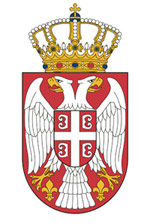 Република СрбијаМИНИСТАРСТВО ЗА ЉУДСКА И МАЊИНСКА ПРАВА И ДРУШТВЕНИ ДИЈАЛОГ